148/22149/22150/22Mineral Titles Act 2010NOTICE OF LAND CEASING TO BE A MINERAL TITLE AREAMineral Titles Act 2010NOTICE OF LAND CEASING TO BE A MINERAL TITLE AREATitle Type and Number:Exploration Licence 31545Area Ceased on:27 April 2022Area:86 Blocks, 283.35 km²Locality:KILLARNEYName of Applicant(s)/Holder(s):100% WRIGHT Anthony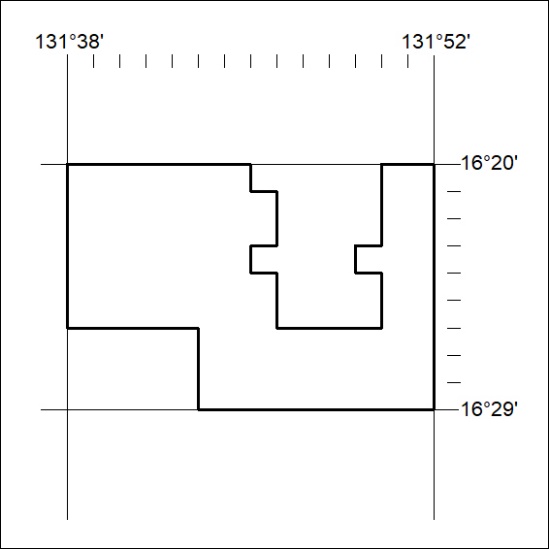 Mineral Titles Act 2010NOTICE OF LAND CEASING TO BE A MINERAL TITLE AREAMineral Titles Act 2010NOTICE OF LAND CEASING TO BE A MINERAL TITLE AREATitle Type and Number:Exploration Licence 32248Area Ceased on:27 April 2022Area:128 Blocks, 420.56 km²Locality:FLAT TOP HILLName of Applicant(s)/Holder(s):100% SANTONIAN RESOURCES LIMITED* [ACN. 627 611 563]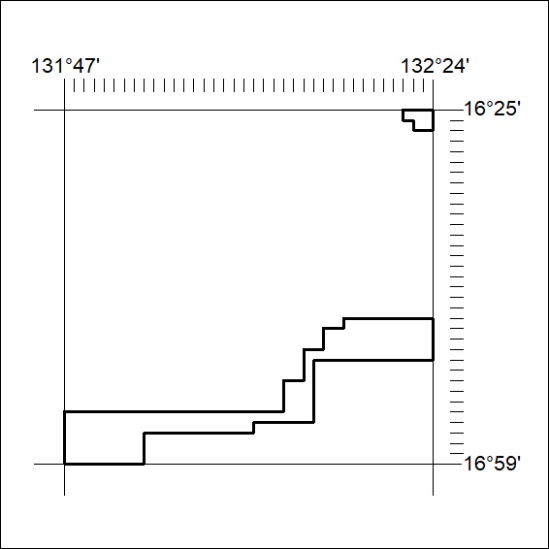 Mineral Titles Act 2010NOTICE OF LAND CEASING TO BE A MINERAL TITLE APPLICATION AREAMineral Titles Act 2010NOTICE OF LAND CEASING TO BE A MINERAL TITLE APPLICATION AREATitle Type and Number:Exploration Licence 32823Area Ceased on:27 April 2022Area:7 Blocks, 23.40 km²Locality:McKINLAY RIVERName of Applicant(s)/Holder(s):100% TRENDSHEER HOLDINGS PTY  LTD [ACN. 621 426 515]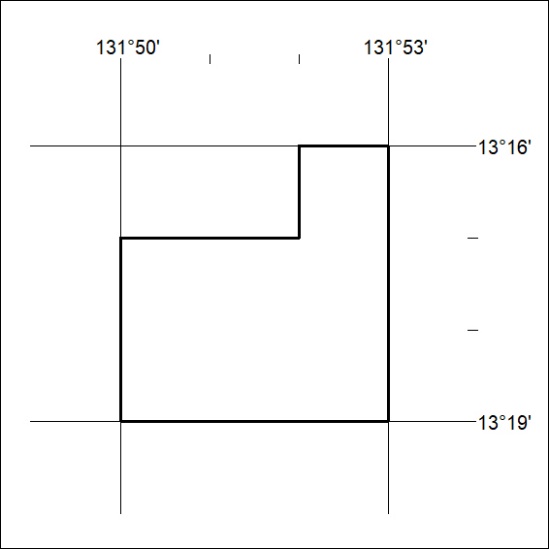 